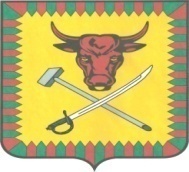 АДМИНИСТРАЦИЯ МУНИЦИПАЛЬНОГО РАЙОНА «ЧИТИНСКИЙ РАЙОН»ПОСТАНОВЛЕНИЕ27 января 2021 года									 № 12-НПАг. ЧитаО введении режима функционирования «Чрезвычайная ситуация» в с. Маккавеево»В соответствии со статьей 8 Устава муниципального района Читинский район, Положением о Читинском районом звене территориальной подсистемы единой государственной системы предупреждения и ликвидации чрезвычайных ситуаций Забайкальского края, утвержденным постановлением администрации от 15 сентября 2014 г. № 100, в связи с порывом трубопровода теплоснабжения в с. Маккавеево и на основании Протокола заседания Комиссии по предупреждению и ликвидации чрезвычайных ситуаций и обеспечению пожарной безопасности района от 27 января 2021 года № 2, администрация муниципального района «Читинский район» (далее - район) постановляет:1. Ввести режим функционирования «Чрезвычайная ситуация» в с. Маккавеево с 18.00 27 января 2021 года.2. Создать оперативный штаб ликвидации чрезвычайной ситуации в составе:Руководитель штаба - Филиппов С.А., начальник Управления по развитию инфраструктуры ЖКК района.Члены штаба:Логинова М. А., председатель Комитета по финансам района;Ханин Д.И., начальник отдела муниципального имущества Управления экономики и имущества района;Чернобук А.Б., заместитель начальника Управления градостроительства и земельных отношений;Можаров И.В., начальник отдела по делам ГО ЧС и МР района;Труфанов Е.П., начальник отдела транспорта дорожного хозяйства и связи района;Альезов А.И. директор ООО «Азау»;Журавлева Т.А., глава сельского поселения «Маккавеевское».3. Оперативному штабу:3.1. Привести в готовность силы и средства, привлекаемые для проведения мероприятий по ликвидации чрезвычайной ситуации.3.2. Организовать ликвидацию аварии на теплотрассе на ул. Бутина с. Маккавеево.3.3. Организовать своевременное отслеживание обстановки для принятия оперативных мер по ликвидации последствий чрезвычайной ситуации на территории с. Маккавеево;3.4. Организовать представление ЕДДС информации в ЦУКС Забайкальского края по выполнению работ по устранению чрезвычайной ситуации.4. Начальнику отдела ЖКХ района (Сальникову А.С.) направить в с. Маккавеево дополнительный экскаватор подрядной организации для выполнения работ по устранению аварии на теплотрассе.5. Главе администраций сельского поселения «Маккавеевское»:5.1. Привести в готовность силы и средства, привлекаемые для устранения чрезвычайной ситуации на территории поселения.5.2. Организовать работу по отслеживанию складывающейся обстановки и своевременное оповещение населения, и в случае ее обострения провести эвакуацию населения;5.3. Организовать информирование населения о складывающейся ситуации и метеорологической обстановке;5.4. О всех изменениях в оперативной обстановке незамедлительно докладывать в ЕДДС администрации.6. Данное постановление опубликовать на сайте администрации и в районной газете «Ин года».7. Контроль за исполнением настоящего постановления буду осуществлять лично.Врио Главы муниципального района «Читинский район»				В.А. Холмогоров